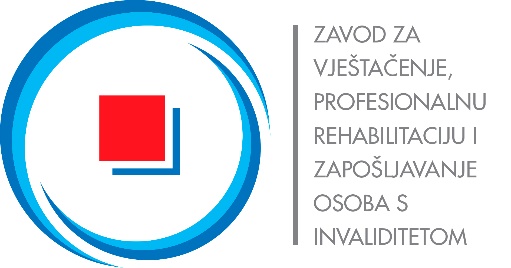 Obavijest o dodjeli posebnih sredstava za razvoj novih tehnologija i poslovnih procesa u cilju zapošljavanja i održavanja zaposlenosti kod neprofitnih organizacija koje obavljaju dio gospodarske djelatnosti na otvorenom tržištu radaTemeljem raspisanog i provedenog Javnog natječaja za dodjelu posebnih sredstava za razvoj novih tehnologija i poslovnih procesa u cilju zapošljavanja i održavanja zaposlenosti kod neprofitnih organizacija koje obavljaju dio gospodarske djelatnosti na otvorenom tržištu rada KLASA: 402-07/19-19/01, URBROJ: 426-02-01/1-19-1 od dana 16. prosinca 2019. godine (u nastavku: javni natječaj), donesena je odluka o dodjeli sredstava u ukupnom iznosu od 353.914,11 kn prijaviteljima koji su zadovoljili uvjete natječaja, a sukladno raspoloživim sredstvima, kako slijedi:1. Udruga osoba s invaliditetom Sisačko-moslavačke županije, Jelene Babić 18, 44250 Petrinja - 353.914,11 kn Sredstva se dodjeljuju u svrhu:- nabave i ugradnje novih tehnologija i opreme u svrhu zapošljavanja osoba s invaliditetom,- ulaganja u znanja osoba s invaliditetom i osoba koje pružaju stručnu pomoć osobama s invaliditetom u primjeni novih tehnologija i opreme (programi osposobljavanja i usavršavanja kojima se stječu nova znanja, vještine i sposobnosti potrebne za rad osoba s invaliditetom),- izgradnje ili širenja (uključujući i obnovu) poslovnog prostora u cilju zapošljavanja osoba s invaliditetoma sve sukladno ponudama/troškovniku dostavljenim uz zahtjev Korisnika prilikom prijave na javni natječaj ili jednakovrijednim ponudama/troškovniku koje sadrže jednakovrijedne robe, usluge i radove.